REFERRAL TO A LILLY PILLY GROUP PROGRAM(if attending both groups you need to complete a separate referral form for each group)GROUP NAME:(please circle) Emotional Regulation Based On DBT/Relaxation & Stress Management REFERRAL DATE:____/___/__	 	GROUP LOCATION: (please circle) Bondi Junction/StanmoreDETAILS OF PERSON BEING REFERREDNAME:_______________________________________________DOB:____/___/___  GENDER: _______________PHONE:_______________________________EMAIL:_______________________________________________________________________DETAILS OF PERSON MAKING REFERRAL: Self-referral/ Other_____________________________________________________________If other please list relationship to person referred, or role, agency and contact details:________________________________________________________________________________________________________________________________________________________________________________________________________________________________________________REASON FOR REFERRAL/HOPES ABOUT ATTENDING THE PROGRAMOTHER RELEVANT INFORMATION TYPE OF FUNDING/PAYMENT DETAILS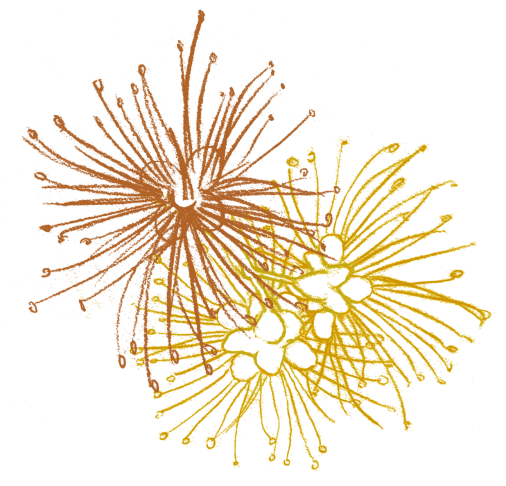 Please circle: NDIS/WORKERS COMPENSATION/SELF-FUNDEDFor NDIS funding NDIS number:______________NDIS plan start and end dates________________________Support Coordinator___________ Contact______________NDIS Billing: To________________ Contact______________For all other funding please list below all details required for billing (credit/debit card/expiry details if self-funded or claim number and case manager details if SIRA funded etc)__________________________________________________________________________
____________________________________________________________________________________________________________________________________________________Contact Karen Duncan 0425381680 karen@lilypadcentre.com for more details. For more information about Lilly Pilly Counselling click here:www.lillypillycounselling.com.au